Lampiran 2KURIKULUMKURIKULUM BAHASA INDONESIA KELAS II SEMESTER IILampiran 3KISI-KISI INSTRUMEN PENELITIANSatuan Pendidikan		: SD Inpres MangasaMata Pelajaran		: Bahasa IndonesiaMateri Penelitian		: Suku kata dan kataKelas			        	: IIStandar Kompetensi          	: Memahami teks pendek dengan		membaca nyaring.Kompetensi Dasar                  : Membaca nyaring suku kata dan kata dengan lafal   yang tepat.Lampiran 4              RUBRIK INSTRUMENLampiran 5FORMAT INSTRUMENT TESSatuan Pendidikan		: SD Inpres Mangasa Mata Pelajaran		: Bahasa IndonesiaMateri Penelitian		: Suku kata dan kataKelas				: IINama Murid			:Hari/tanggal			:Soal Bacalah suku kata di bawah ini!bu – ku         	 	= …ba  – dut      			= …da  - si 		   	= …dom  - ba     	   	= …na -  si      	    	            = …	Bacalah kata di bawah ini!uang     		= …nangka  		= …mawar    		= …madu        		= …wortel      		= …FORMAT PENILAIAN TES KEMEMAMPUAN MEMBACA PERMULAAN ANAK BERKESULITAN BELAJARJUDUL : MENINGKATKAN  KEMAMPUAN MEMBACA PERMULAAN    MELALUI  PENGGUNAAN MEDIA KARTU KATA BERGAMBAR PADA   ANAK BERKESULITAN MEMBACA KELAS II  DI SD INPRES MANGASA.      Mohon Bapak/Ibu dosen atas kesediaan waktunya dalam memberikan bantuan untuk memberikan penilaian objektif instrument penelitian dengan cara melingkari skala penilaian pada kolom/lajur yang dinilai.      Atas bantuan Bapak/Ibu dosen, saya ucapkan banyak terima kasih.Petunjuk :Penilaian dilakukan dengan melingkari skala penilaian pada kolom criteria dibawah ini!Format Validasi Penelitian(Tes Kemampuan Membaca Permulaan Melalui penggunaan Media Kartu Kata Bergambar)Saran  : …………………………………………………………………………………………………………………………………………………………………………………………………………………………………………………………………………………………………………………………………………………………………………………………………………………………………………………………………………………………………………………………………………………………………………………………………………………………………………………………………………………………………………………………………………………………………………………………………………………………………………………………………………………………………………………………………………………………………………………………………………………………………………………………………………………………………………………………………………………………………………………………………………………………							Makassar,             Mei 2015							       Penilai Ahli,						              Drs. Andi Budiman ,M.Kes				                                      NIP.19570508 198603 1 022FORMAT PENILAIAN TES KEMEMAMPUAN MEMBACA PERMULAAN ANAK BERKESULITAN BELAJARJUDUL : MENINGKATKAN  KEMAMPUAN MEMBACA PERMULAAN    MELALUI  PENGGUNAAN MEDIA KARTU KATA BERGAMBAR PADA   ANAK BERKESULITAN MEMBACA KELAS II  DI SD INPRES MANGASA.      Mohon Bapak/Ibu dosen atas kesediaan waktunya dalam memberikan bantuan untuk memberikan penilaian objektif instrument penelitian dengan cara melingkari skala penilaian pada kolom/lajur yang dinilai.      Atas bantuan Bapak/Ibu dosen, saya ucapkan banyak terima kasih.Petunjuk :Penilaian dilakukan dengan melingkari skala penilaian pada kolom criteria dibawah ini!Format Validasi Penelitian(Tes Kemampuan Membaca Permulaan Melalui penggunaan Media Kartu Kata Bergambar)Saran  : …………………………………………………………………………………………………………………………………………………………………………………………………………………………………………………………………………………………………………………………………………………………………………………………………………………………………………………………………………………………………………………………………………………………………………………………………………………………………………………………………………………………………………………………………………………………………………………………………………………………………………………………………………………………………………………………………………………………………………………………………………………………………………………………………………………………………………………………………………………………………………………………………………………………							Makassar,             Mei 2015							       Penilai Ahli,						                    Drs.Mufa’adi,M.Si							 NIP.19561224 198503 1 005INSTRUMEN PENELITIANMENINGKATKAN KEMAMPUAN MEMBACA PERMULAANMELALUI PENGGUNAAN MEDIA KARTU KATA BERGAMBAR PADA ANAK BERKESULITAN MEMBACA KELAS II DI SD INPRES MANGASA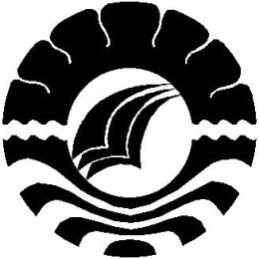 MARIA PETROSIA GIRE TUKAN104504022JURUSAN PENDIDIKAN LUAR BIASAFAKULTAS ILMU PENDIDIKANUNIVERSITAS NEGERI MAKASSAR2015Format Instrumen PenelitianJudul:  Meningkatkan Kemampuan Membaca Permulaan Melalui Penggunaan Media Kartu Kata Bergambar Pada Anak Berkesulitan Membaca Kelas II Di SD Inpres MangasaNama	:  RinoKelas	: IIBacalah suku kata dan kata dibawa ini dengan benar!Kriteria pengskoran   Skor 0  : apabila siswa tidak mampu membaca dengan benar   Skor  1 : apabila siswa mampu membaca dengan benarStandar KompetensiKompetensi DasarMembaca3. Memahami teks pendek denganmembaca nyaring.3.1 Membaca nyaring suku kata dan kata dengan lafalyang tepat.Peubah penelitianAspek yang dinilaiIndikatorJenis tesNo. itemJumlah itemMeningkat kan kemampuan membaca permulaan melalui penggunaan media kartu kata bergambar Membaca suku kata dan kata dengan lafal yang tepatMembaca suku kata dan kata dengan lafal yang tepatTesperbuatan 1,2,3,4,5,6,7,8,9,1010Meningkat kan kemampuan membaca permulaan melalui penggunaan media kartu kata bergambar Membaca suku kata dan kata dengan lafal yang tepatMembaca suku kata dan kata dengan lafal yang tepatTesperbuatan NoItem TesKunci JawabanPenskoran   1Bacalah suku kata di bawah ini!bu – ku      =…      		= …bu - kuSkor 1 jika anak mampu membaca dengan benar Skor 0 jika anak tidak mampu membaca dengan benar   2ba  – dut     =…  ba - dut   Skor 1 jika anak mampu membaca dengan benar Skor 0 jika anak tidak mampu membaca dengan benar   3da - si   =…da - siSkor 1 jika anak mampu membaca dengan benar Skor 0 jika anak tidak mampu membaca   4dom  - ba    =…dom - ba Skor 1 jika anak mampu membaca dengan benar Skor 0 jika anak tidak mampu membaca dengan benar5. na - si        =…	    na  – si    	    Skor 1 jika anak mampu membaca dengan benar Skor 0 jika anak tidak mampu membaca dengan benar.6. Bacalah kata di bawah ini!uang     	= …uang Skor 1 jika anak mampu membaca dengan benar Skor 0 jika anak tidak mampu membaca dengan benar7. nangka    	= …nangka Skor 1 jika anak mampu membaca dengan benar Skor 0 jika anak tidak mampu membaca dengan benar8. mawar    = …mawar Skor 1 jika anak mampu membaca dengan benar Skor 0 jika anak tidak mampu membaca dengan benar9.  madu      	= …madu Skor 1 jika anak mampu membaca dengan benar Skor 0 jika anak tidak mampu membaca dengan benar10. wortel      	= …wortel Skor 1 jika anak mampu membaca dengan benar Skor 0 jika anak tidak mampu membaca dengan benarNOAspek Yang DinilaiSkala Penilaian1.Kejelasan petunjuk mengerjakan tes  1………..….2………….....3…..…4………5Sangat       Tidak jelas     Cukup   Jelas    Sangat jelastidak jelas                          jelas                      2.Kejelasan indikator tes  1………..….2………….....3…..…4………5Sangat       Tidak Jelas     Cukup   Jelas    Sangat jelastidak jelas                          jelas                      3.Kelayakan jumlah item tes  1………..……2………….....3…..…4………5Sangat        Tidak layak     Cukup  Layak    Sangat tidak layak                         layak                  layak                   4.Kelayakan bahasa item tes  1………..……2………….....3…..…4………5Sangat        Tidak layak     Cukup  Layak    Sangat tidak layak                         layak                  layak                   5.Kejelasan bahasa item tes  1………..….2………….....3…..…4………5Sangat       Tidak Jelas     Cukup   Jelas    Sangat jelastidak jelas                          jelas                      6.Kejelasan analisis data tes  1………..….2………….....3…..….4………...5Sangat         Tidak mudah  Cukup   Mudah    Sangat Tidak mudah                      mudah                 mudah                   7.Kemudahan analisis data tes  1………..….2………….....3…..….4………...5Sangat         Tidak mudah  Cukup   Mudah    Sangat Tidak mudah                      mudah                 mudah                   NOAspek Yang DinilaiSkala Penilaian1.Kejelasan petunjuk mengerjakan tes  1………..….2………….....3…..…4………5Sangat       Tidak jelas     Cukup   Jelas    Sangat jelastidak jelas                          jelas                      2.Kejelasan indikator tes  1………..….2………….....3…..…4………5Sangat       Tidak Jelas     Cukup   Jelas    Sangat jelastidak jelas                          jelas                      3.Kelayakan jumlah item tes  1………..……2………….....3…..…4………5Sangat        Tidak layak     Cukup  Layak    Sangat tidak layak                         layak                  layak                   4.Kelayakan bahasa item tes  1………..……2………….....3…..…4………5Sangat        Tidak layak     Cukup  Layak    Sangat tidak layak                         layak                  layak                   5.Kejelasan gambar item tes  1………..….2………….....3…..…4………5Sangat       Tidak Jelas     Cukup   Jelas    Sangat jelastidak jelas                          jelas                      6.Kemudahan penyelesaian item tes  1………..….2………….....3…..….4………...5Sangat         Tidak mudah  Cukup   Mudah    Sangat Tidak mudah                      mudah                 mudah                   7.Kemudahan analisis data  1………..….2………….....3…..….4………...5Sangat         Tidak mudah  Cukup   Mudah    Sangat Tidak mudah                      mudah                 mudah                   No Bacaan yang seharusnyaBacaan yang seharusnyaBacaan yang dilakukanSkorSkorSkorSkorNo Bacaan yang seharusnyaBacaan yang seharusnyaBacaan yang dilakukan0 0 111.2.3.4. 5. 6.  7.Suku kata Bu – ku  Ba  – dut   Da  - si Dom  - ba  Na -  si   Kata Uang   Nangka  Suku kata Bu – ku  Ba  – dut   Da  - si Dom  - ba  Na -  si   Kata Uang   Nangka  Suku  kata 8. 9. 10.8. 9. 10.Mawar    Madu    Wortel   